Jacoby Creek Children Education Foundation presents 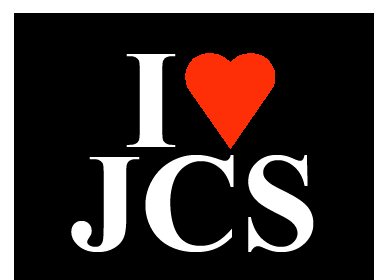 2019 Dinner, Auction, & DanceSaturday March 23, 2019Arcata Community CenterPlease turn completed form into school office Deadline March 15, 2019 ---------------------------------------------------------------------------------------------------------------Name: __________________________________________________Address: _________________________________________________Student/Teacher: ___________________________________________Phone: _____________  Email: ________________________________---------------------------------------------------------------------------------------------------------------I would like to buy tickets for the Auction (pick up in office after 002/07/19) 		Reserved Table for 8 & 2 bottles of wine:	#_____	@ $300 each = 	$______		Individual Ticket:					Before March 1st	 	# _____@ $35 each = 	$______				After March 1st		#_____	@ $40  each = 	$______Vegetarian Meal(s)  Requested:	#_____	Name(s):____________________________________________I would like to Volunteer for the AuctionBefore the AuctionDuring the AuctionCleanupI would like to donate an Auction Item (deadline 03/15/19)(including Wine) 	Please attach this form and drop off item in the office 	Item Description: __________________________________________________________________									Item Value:	$ _______I would like to be an Auction  Sponsor (deadline 02/01/19)$500 - Reserved table for 8, 2 bottles of wine,  logo on website and event material, program recognition How would you like your name or company name appear for recognition?______________________________________________________________________________-----------------------------------------------------------------------------------------------------------------------------Thank you for supporting the JCS Auction!All funds raised benefit the Jacoby Creek Children Education Foundation Make Checks Payable to: JCCEF: 1617 Old Arcata Rd, Bayside, CA 95524 • Federal Tax ID: #94-2847530The Jacoby Creek Children’s Education Foundation proudly presents the2019 JCCEF Dinner, Auction, and DancePlease join us for JCCEF Dinner, Auction, and Dance!Saturday March 23, 2019 at Arcata Community CenterDinner, Auction, Live Music (Eyes Anonymous, same band as last year), and Dancing!Doors will open at 5:30 p.m.Tickets will be available after February 5, 2018Individual Tickets or tables can be purchased in the office.Items are needed for both the Silent and Live AuctionsDeadline for donations is Friday March 15, 2019Every contribution helps!  Use the donation form on the back and drop office items in the office.Don’t think you have anything to donate...How about empty baskets or a bottle of wine?We want you!Our volunteers make the auction successful every year. This year, more than ever, we need volunteers even, if it is just for an hour. Many different volunteering opportunities are available. Please contact email jacobycreekfoundation@gmail.com for more information. All proceeds benefit the children and staff at Jacoby Creek School!!!